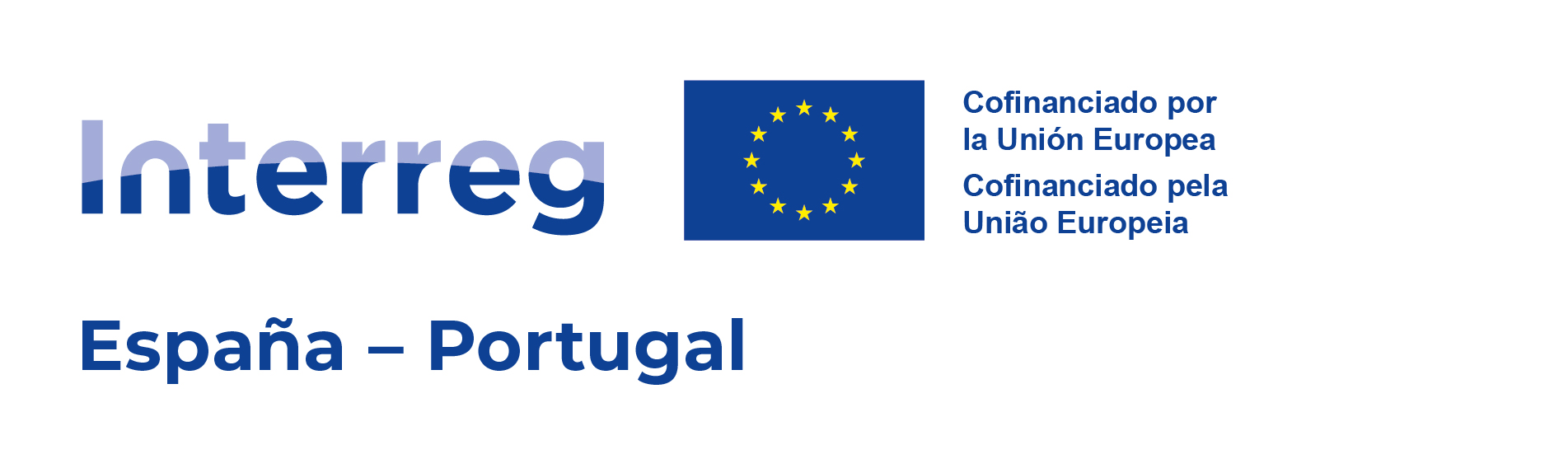 Programa de Cooperación Interreg VI-A España-Portugal (POCTEP) 2021-2027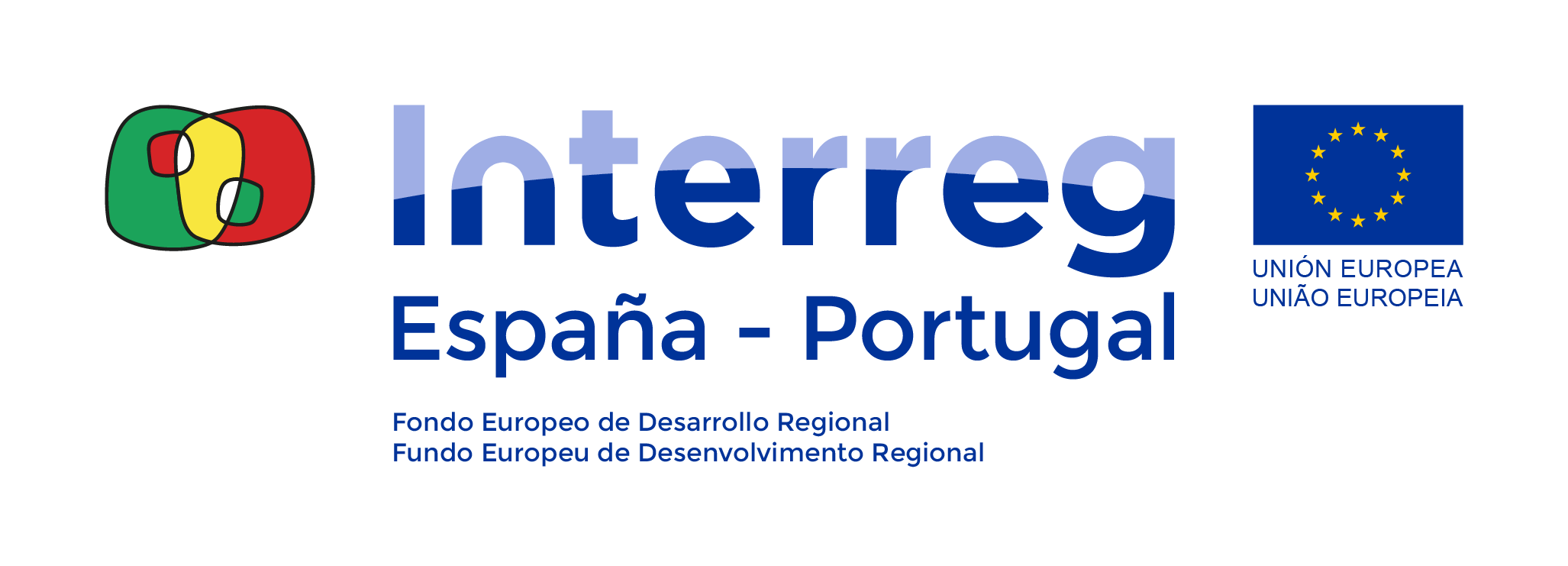 Formulario de CandidaturaVersión 3 – 19/04/2023Índice1.	Datos generales	42.	Resumen del proyecto	42.1.	Resumen	42.2.	Tabla resumen del plan de trabajo (datos automáticos)	53.	Partenariado	63.1.	Listado de entidades beneficiarias	6Detalle de los beneficiarios/socios	73.2.	Estructura del partenariado	84.	Descripción del proyecto	84.1.	Localización del proyecto	84.2.	Relevancia y coherencia del proyecto	94.3.	Objetivos y logros del proyecto	104.4.	Principios horizontales y otras cuestiones relevantes	115.	Plan de trabajo del proyecto	135.1.	Listado de actividades	135.2.	Detalle por actividad	135.2.1.	Actividades 1 a 4	13A.	Descripción	13B.	Acciones	13C.	Entregables	14D.	Resultados	14E.	Otra información	14a)	Grupos objetivo	14b)	Actividad económica	15c)	Sostenibilidad y transferencia de los resultados del proyecto	155.2.2.	Actividad 5	15A.	Descripción	15B.	Acciones	15C.	Entregables	165.2.3.	Actividad 6 Visibilidad, Transparencia y Comunicación	17A.	Descripción	17B.	Acciones	17C.	Entregables	185.3.	Situación actual del proyecto	185.4.	Calendario (trimestral)	195.5.	Infraestructuras u otras intervenciones en el medio físico	205.6.	Contribución a los objetivos medioambientales	216.	Indicadores	216.1.	Indicadores de realización	216.2.	Indicadores de resultado	217.	Anexo. Formulario financiero	227.1.	Tabla resumen de presupuesto total.	227.2.	Tabla resumen de presupuesto por beneficiario	25a)	BP - Nombre	257.3.	BP - Presupuesto detallado.	26Formulario de CandidaturaDatos generales Resumen del proyecto ResumenTabla resumen del plan de trabajo (datos automáticos)PartenariadoListado de entidades beneficiarias Detalle de los beneficiarios/sociosEstructura del partenariado Descripción del proyectoLocalización del proyecto Relevancia y coherencia del proyecto Objetivos y logros del proyecto Principios horizontales y otras cuestiones relevantes Plan de trabajo del proyecto Listado de actividadesDetalle por actividadActividades 1 a 4DescripciónAccionesEntregablesResultadosOtra informaciónGrupos objetivoActividad económica	Sostenibilidad y transferencia de los resultados del proyectoActividad 5DescripciónAccionesEntregablesActividad 6 Visibilidad, Transparencia y ComunicaciónDescripciónLógica de la comunicaciónAccionesEntregablesSituación actual del proyectoCalendario (trimestral)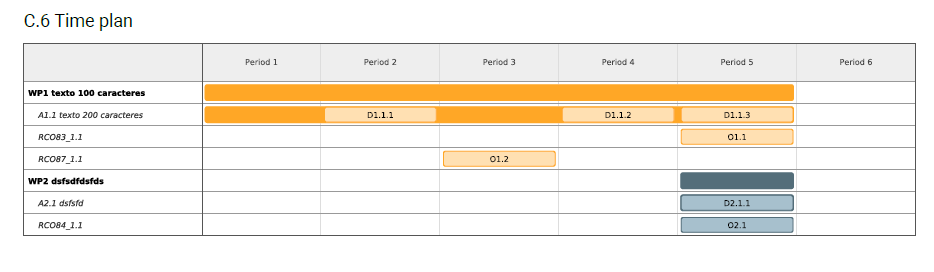 Infraestructuras u otras intervenciones en el medio físicoCaso la respuesta sea “Sí”, se deberán responder estas dos preguntas:Contribución a los objetivos medioambientalesIndicadoresIndicadores de realizaciónIndicadores de resultadoAnexo. Formulario financiero Tabla resumen de presupuesto total.Resumen de presupuesto total por categoría de gasto y actividadResumen de presupuesto total por categoría de gasto y anualidadResumen de presupuesto total por NUTS 3Resumen de presupuesto por categoría de gasto para cada beneficiarioResumen de presupuesto por actividad de gasto para cada beneficiarioResumen de presupuesto por anualidad para cada beneficiarioTabla resumen de presupuesto por beneficiarioBP - NombreResumen de presupuesto total por categoría de gasto y actividad.Resumen de presupuesto total por categoría de gasto y anualidadResumen de presupuesto total por NUTS 3BP - Presupuesto detallado.BP – ACTIVIDAD 1 Tabla similar para el resto de actividades y beneficiariosACRÓNIMO 30 caracteresTÍTULO DEL PROYECTO150 caracteresÁREA DE COOPERACIÓNDesplegablePRIORIDADDesplegableOBJETIVO POLÍTICODato automático según prioridadOBJETIVO ESPECÍFICODesplegableDIMENSIÓN 1. ÁMBITO DE INTERVENCIÓNDesplegableFecha de inicioDato automáticoFecha de finDato automáticoRESUMEN2.500 caracteresActividadCoordinadorAcciónSocios implicadosResultadosPresupuestoActividad A1: “Título”BE2 NombreAcción A1.1. “Título”Actividad A1: “Título”BE2 NombreAcción A1.2. “Título”Actividad A1: “Título”BE2 NombreAcción A1.3. “Título”Actividad A2: “Título”BE4 NombreAcción A2.1. “Título”Actividad A2: “Título”BE4 NombreAcción A2.2. “Título”Actividad A2: “Título”BE4 NombreAcción A2.3. “Título”Actividad A2: “Título”BE4 NombreAcción A2.4. “Título”A3-A4…………Beneficiarios (con financiación)Beneficiarios (con financiación)Beneficiarios (con financiación)Beneficiarios (con financiación)Beneficiarios (con financiación)Beneficiarios (con financiación)Beneficiarios (con financiación)NºNombre nivel 1Nombre nivel 2Nombre nivel 3RolPaísPresupuestoBPBPB2BEB3BESocios (sin financiación)Socios (sin financiación)Socios (sin financiación)Socios (sin financiación)Socios (sin financiación)Socios (sin financiación)Socios (sin financiación)NºNombre nivel 1Nombre nivel 2Nombre nivel 3RolPaísPresupuestoSXSO0SYSO0SZSO0Datos del beneficiario/socioDatos del beneficiario/socioRolBP/BE/SOCódigo entidad en Coopera2020Dato automáticoCódigo EPDato automáticoNIFDato automáticoNombre nivel 1Dato automáticoNombre nivel 2Dato automáticoNombre nivel 3Dato automáticoEstatus legalDato automáticoPaísDato automáticoNUT 3 de la sedeDato automáticoDirección postal de la entidadDato automáticoClasificación de entidadDato automáticoPersona de contacto:Cargo de la persona de contacto:Teléfono de la persona de contacto:E-mail de persona de contacto:Departamento/Unidad responsable del proyecto:Representante legal:Cargo del representante legal:Nombre responsable Financiero:Cargo responsable financiero:E-mail de responsable financiero:Régimen de IVARecuperable / No recuperableCompetencias y experiencias relevantes para el proyecto.750 caracteresCuál es el interés de la organización en participar en el proyecto.750 caracteresExperiencia previa en la gestión de proyectos cofinanciados por la UE u otros proyectos internacionales.Experiencia previa en la gestión de proyectos cofinanciados por la UE u otros proyectos internacionales.Experiencia previa en la gestión de proyectos cofinanciados por la UE u otros proyectos internacionales.Experiencia previa en la gestión de proyectos cofinanciados por la UE u otros proyectos internacionales.Nombre proyectoProgramaAñoBreve explicación(máximo 5 líneas)500 caracteresAuto test 1 de actividad económicaAuto test 1 de actividad económica¿La entidad lleva a cabo una actividad económica en el proyecto? (se considera actividad económica la que realiza una entidad que ofrece bienes y servicios en el mercado, independientemente de su naturaleza jurídica y de la existencia o no de beneficios) SÍ¿La entidad lleva a cabo una actividad económica en el proyecto? (se considera actividad económica la que realiza una entidad que ofrece bienes y servicios en el mercado, independientemente de su naturaleza jurídica y de la existencia o no de beneficios) NO¿La ayuda proporciona una ventaja a su entidad y es selectiva al favorecer a determinadas empresas o producciones?: SÍ¿La ayuda proporciona una ventaja a su entidad y es selectiva al favorecer a determinadas empresas o producciones?: NO¿Las actividades llevadas a cabo, así como los resultados esperados de esas actividades, afectan o pueden afectar a la competencia y a los intercambios? SÍ¿Las actividades llevadas a cabo, así como los resultados esperados de esas actividades, afectan o pueden afectar a la competencia y a los intercambios? NOAuto test 2 de actividad económicaAuto test 2 de actividad económicaEn función del resultado anteriorEn función del resultado anteriorLógica de la composición del partenariado2.500 caracteresExperiencia previa del partenariado en Interreg2.500 caracteresNº de Beneficiario/SocioNUTS 3 en Área Cooperación seleccionadaOtras NUTS 3 elegibles del ProgramaNUTS 3 fuera del territorio elegibleBPBE2BE3SO..…Actividades dentro del territorio elegible pero fuera del Área de Cooperación seleccionadaActividades dentro del territorio elegible pero fuera del Área de Cooperación seleccionadaNº ActividadJustificación de actividades fuera del Área de CooperaciónDesplegable750 caracteresActividades fuera del territorio elegibleActividades fuera del territorio elegibleNº ActividadJustificación de actividades fuera del territorioDesplegable750 caracteresCondicionantes geográficos del proyecto3.000 caracteresRetos comunes del área que aborda el proyecto (problemática)5.000 caracteres¿Cómo aborda el proyecto estas problemáticas? ¿Cuál es la novedad que aporta el enfoque del proyecto?5.000 caracteresJustifique la necesidad y el valor añadido de la cooperación transfronteriza para resolver la problemática planteada.5.000 caracteresCumplimiento de los criterios de cooperaciónCumplimiento de los criterios de cooperaciónCumplimiento de los criterios de cooperaciónDesarrollo conjuntoSÍ1.000 caracteresAplicación conjuntaSÍ1.000 caracteresPersonal en comúnSÍ/NO1.000 caracteresFinanciación conjuntaSÍ/NO1.000 caracteresImportancia del proyecto en los objetivos territoriales del ProgramaImportancia del proyecto en los objetivos territoriales del ProgramaMarco regulatorioEstrategia y justificaciónDesplegable según Anexo A de Guía de ayuda2.000 caracteres……Sinergias con otras iniciativasSinergias con otras iniciativasPrograma o planJustificaciónDesplegable según Anexo B de Guía de ayuda2.000 caracteres……Capitalización y experiencias previas4.000 caracteresObjetivo general del proyecto3.000 caracteresNº actividad Objetivo por actividadAutomáticoAutomático……Principales logros a alcanzar por el proyecto3.000 caracteresEfecto sobre los principios horizontales y otras cuestiones relevantes Efecto sobre los principios horizontales y otras cuestiones relevantes Efecto sobre los principios horizontales y otras cuestiones relevantes Efecto sobre los principios horizontales y otras cuestiones relevantes Principio o iniciativaEfectoSubprincipioJustificaciónCarta de Derechos Fundamentales de la Unión EuropeaNeutroNA(Automática)El proyecto respeta la Carta de Derechos Fundamentales de la Unión Europea.Principio de no causar daño significativo (DNHS)NeutroNA(Automática)El representante del BP declara que ha presentado solicitud a la candidatura del presente proyecto y éste cumple lo siguiente:Las actividades que se desarrollan en el mismo no ocasionan un perjuicio significativo a los siguientes objetivos ambientales, en el sentido del artículo 17 del Reglamento (UE) 2020/852 del Parlamento Europeo y del Consejo, de 18 de junio de 2020, relativo al establecimiento de un marco para facilitar las inversiones sostenibles y por el que se modifica el Reglamento (UE) 2019/2088:Mitigación del cambio climático.Adaptación al cambio climático.Uso sostenible y protección de los recursos hídricos y marinos.Economía circular, incluidos la prevención y el reciclado de residuos.Prevención y control de la contaminación a la atmósfera, el agua o el suelo.Protección y restauración de la biodiversidad y los ecosistemas.Las actividades previstas en el proyecto cumplen la normativa medioambiental, incluyendo el patrimonio cultural, que resulte de aplicación.Las actividades previstas en el proyecto no están excluidas para su financiación de acuerdo con el artículo 7 del Reglamento (UE) 2021/1058 del Parlamento Europeo y del Consejo, de 24 de junio de 2021, relativo al Fondo Europeo de Desarrollo Regional y al Fondo de Cohesión.Igualdad entre hombres y mujeresPositivo/NeutroNAJustificación si existe efecto positivo (1.000 caracteres)Igualdad de oportunidades y no discriminaciónPositivo/NeutroNAJustificación si existe efecto positivo (1.000 caracteres)Accesibilidad para personas con discapacidadPositivo/NeutroDesplegable según Anexo C de la Guía de ayudaJustificación si existe efecto positivo (1.000 caracteres)Desarrollo sosteniblePositivo/NeutroDesplegable según Anexo C de la Guía de ayudaJustificación si existe efecto positivo (1.000 caracteres)Nueva Bauhaus EuropeaPositivo/NeutroNAJustificación si existe efecto positivo (1.000 caracteres)NºTítuloFecha inicioFecha finCoordinadorPresupuestoAutomáticoAutomáticoAutomáticoAutomáticoAutomáticoAutomático………………Título150 caracteresObjetivo de la actividad500 caracteresBreve resumen de la actividad750 caracteresCoordinadorDesplegableAcción A.1.1.Acción A.1.1.Acción A.1.1.Acción A.1.1.Título150 caracteres150 caracteres150 caracteresFecha de inicioFecha de finDescripciónDescripciónDescripciónDescripción2.000 caracteres2.000 caracteres2.000 caracteres2.000 caracteresImplicación de cada entidad en la acciónImplicación de cada entidad en la acciónImplicación de cada entidad en la acciónImplicación de cada entidad en la acciónImplicación de cada entidad en la acciónImplicación de cada entidad en la acciónImplicación de cada entidad en la acciónImplicación de cada entidad en la acciónImplicación de cada entidad en la acciónImplicación de cada entidad en la acciónImplicaciónBPBE2BE3BE4BE5BE6……BEnLidera□□□□□□Participa□□□□□□Acción A.1.2.Acción A.1.2.Acción A.1.2.Acción A.1.2.Título150 caracteres150 caracteres150 caracteresFecha de inicioFecha de finDescripciónDescripciónDescripciónDescripción2.000 caracteres2.000 caracteres2.000 caracteres2.000 caracteresImplicación de cada entidad en la acciónImplicación de cada entidad en la acciónImplicación de cada entidad en la acciónImplicación de cada entidad en la acciónImplicación de cada entidad en la acciónImplicación de cada entidad en la acciónImplicación de cada entidad en la acciónImplicación de cada entidad en la acciónImplicación de cada entidad en la acciónImplicación de cada entidad en la acciónImplicaciónBPBE2BE3BE4BE5BE6……BEnLidera□□□□□□Participa□□□□□□Acción A.1.3.Acción A.1.3.Acción A.1.3.Acción A.1.3.Título150 caracteres150 caracteres150 caracteresFecha de inicioFecha de finDescripciónDescripciónDescripciónDescripción2.000 caracteres2.000 caracteres2.000 caracteres2.000 caracteresImplicación de cada entidad en la acciónImplicación de cada entidad en la acciónImplicación de cada entidad en la acciónImplicación de cada entidad en la acciónImplicación de cada entidad en la acciónImplicación de cada entidad en la acciónImplicación de cada entidad en la acciónImplicación de cada entidad en la acciónImplicación de cada entidad en la acciónImplicación de cada entidad en la acciónImplicaciónBPBE2BE3BE4BE5BE6……BEnLidera□□□□□□Participa□□□□□□Código E.1.1 (automático)TipologíaDesplegable según Anexo D de la Guía de ayudaFormato Desplegable según Anexo E de la Guía de ayudaDescripción300 caracteresNúmeroVinculado con la acciónDesplegable selección múltipleFecha de entregaCódigoR.X (automático)Título150 caracteresDescripción250 caracteresNúmeroFecha de entrega¿Quién se beneficiará/utilizará los productos obtenidos?1.000 caracteres¿Cómo se involucrará a los grupos objetivos (y otros interesados) en el desarrollo de los principales resultados del proyecto?1.000 caracteresBeneficiario Acciones que implican actividad económicaDesplegable1.000 caracteres¿Cómo los productos y entregables estarán disponibles para los grupos interesados, tanto dentro como fuera del partenariado, y cómo permanecerán disponibles tras la finalización del proyecto?1.000 caracteres¿Quién y cómo asegurará la sostenibilidad financiera de los entregables y resultados, tras la finalización del proyecto?1.000 caracteresTítulo150 caracteresObjetivo de la actividad500 caracteresBreve resumen de la actividad750 caracteresCoordinadorDesplegableAcción A.5.1.Acción A.5.1.Acción A.5.1.Acción A.5.1.Título150 caracteres150 caracteres150 caracteresFecha de inicioFecha de finDescripciónDescripciónDescripciónDescripción2.000 caracteres2.000 caracteres2.000 caracteres2.000 caracteresImplicación de cada entidad en la acciónImplicación de cada entidad en la acciónImplicación de cada entidad en la acciónImplicación de cada entidad en la acciónImplicación de cada entidad en la acciónImplicación de cada entidad en la acciónImplicación de cada entidad en la acciónImplicación de cada entidad en la acciónImplicación de cada entidad en la acciónImplicación de cada entidad en la acciónImplicaciónBPBE2BE3BE4BE5BE6……BEnLidera□□□□□□Participa□□□□□□Acción A.5.2.Acción A.5.2.Acción A.5.2.Acción A.5.2.Título150 caracteres150 caracteres150 caracteresFecha de inicioFecha de finDescripciónDescripciónDescripciónDescripción2.000 caracteres2.000 caracteres2.000 caracteres2.000 caracteresImplicación de cada entidad en la acciónImplicación de cada entidad en la acciónImplicación de cada entidad en la acciónImplicación de cada entidad en la acciónImplicación de cada entidad en la acciónImplicación de cada entidad en la acciónImplicación de cada entidad en la acciónImplicación de cada entidad en la acciónImplicación de cada entidad en la acciónImplicación de cada entidad en la acciónImplicaciónBPBE2BE3BE4BE5BE6……BEnLidera□□□□□□Participa□□□□□□Acción A.5.3.Acción A.5.3.Acción A.5.3.Acción A.5.3.Título150 caracteres150 caracteres150 caracteresFecha de inicioFecha de finDescripciónDescripciónDescripciónDescripción2.000 caracteres2.000 caracteres2.000 caracteres2.000 caracteresImplicación de cada entidad en la acciónImplicación de cada entidad en la acciónImplicación de cada entidad en la acciónImplicación de cada entidad en la acciónImplicación de cada entidad en la acciónImplicación de cada entidad en la acciónImplicación de cada entidad en la acciónImplicación de cada entidad en la acciónImplicación de cada entidad en la acciónImplicación de cada entidad en la acciónImplicaciónBPBE2BE3BE4BE5BE6……BEnLidera□□□□□□Participa□□□□□□Código E.1.1 (automático)TipologíaDesplegable según Anexo D de la Guía de ayudaFormato Desplegable según Anexo E de la Guía de ayudaDescripción300 caracteresNúmeroVinculado con la acciónDesplegable selección múltipleFecha de entregaTítuloObjetivo de la actividad500 caracteresBreve resumen de la actividad750 caracteresCoordinadorDesplegable¿A quién se dirige la comunicación (público objetivo)?¿Para qué se comunica (objetivo de la comunicación)?¿Cómo se va a comunicar (táctica de comunicación)?1.000 caracteres1.000 caracteres1.000 caracteres….……Acción A.6.1.Acción A.6.1.Acción A.6.1.Acción A.6.1.Título150 caracteres150 caracteres150 caracteresFecha de inicioFecha de finDescripciónDescripciónDescripciónDescripción2.000 caracteres2.000 caracteres2.000 caracteres2.000 caracteresImplicación de cada entidad en la acciónImplicación de cada entidad en la acciónImplicación de cada entidad en la acciónImplicación de cada entidad en la acciónImplicación de cada entidad en la acciónImplicación de cada entidad en la acciónImplicación de cada entidad en la acciónImplicación de cada entidad en la acciónImplicación de cada entidad en la acciónImplicación de cada entidad en la acciónImplicaciónBPBE2BE3BE4BE5BE6……BEnLidera□□□□□□Participa□□□□□□Acción A.6.2.Acción A.6.2.Acción A.6.2.Acción A.6.2.Título150 caracteres150 caracteres150 caracteresFecha de inicioFecha de finDescripciónDescripciónDescripciónDescripción2.000 caracteres2.000 caracteres2.000 caracteres2.000 caracteresImplicación de cada entidad en la acciónImplicación de cada entidad en la acciónImplicación de cada entidad en la acciónImplicación de cada entidad en la acciónImplicación de cada entidad en la acciónImplicación de cada entidad en la acciónImplicación de cada entidad en la acciónImplicación de cada entidad en la acciónImplicación de cada entidad en la acciónImplicación de cada entidad en la acciónImplicaciónBPBE2BE3BE4BE5BE6……BEnLidera□□□□□□Participa□□□□□□Acción A.6.3.Acción A.6.3.Acción A.6.3.Acción A.6.3.Título150 caracteres150 caracteres150 caracteresFecha de inicioFecha de finDescripciónDescripciónDescripciónDescripción2.000 caracteres2.000 caracteres2.000 caracteres2.000 caracteresImplicación de cada entidad en la acciónImplicación de cada entidad en la acciónImplicación de cada entidad en la acciónImplicación de cada entidad en la acciónImplicación de cada entidad en la acciónImplicación de cada entidad en la acciónImplicación de cada entidad en la acciónImplicación de cada entidad en la acciónImplicación de cada entidad en la acciónImplicación de cada entidad en la acciónImplicaciónBPBE2BE3BE4BE5BE6……BEnLidera□□□□□□Participa□□□□□□Código E.6.1 (automático)TipologíaDesplegable según Anexo D de la Guía de ayudaFormatoDesplegable según Anexo E de la Guía de ayudaDescripción300 caracteresNúmeroVinculado con la acciónDesplegable selección múltipleFecha de entrega¿Se ha iniciado ya alguna de las acciones del proyecto?SÍ/NOIdentifique las actividades y acciones ya iniciadas o en ejecuciónIdentifique las actividades y acciones ya iniciadas o en ejecuciónNº actividad JustificaciónDesplegable1.000 caracteresIdentifique el gasto ya ejecutado 20212022TotalImporte de gasto ya pagadoNúmero (automático)I.1.1. (automático)ActividadTítulo de la actuación150 caracteresFecha de inicioFecha de finJustificaciónJustificaciónDescripción de la actuación2.000 caracteres¿La infraestructura tendrá un uso transfronterizo?2.000 caracteres¿Quién se beneficiará/utilizará los productos obtenidos?1.000 caracteresLocalizaciónLocalizaciónPaísNUTS 3DirecciónGeorreferencia extremo 1Latitud + longitud con tres decimalesGeorreferencia extremo 2 (si diferente a 1)Latitud + longitud con tres decimales¿La actuación se ubica en la Red Natura 2000?SÍ/NOIdentificar el espacioDesplegable con los códigos de Red Natura 2000. Solo disponible si la anterior es sí.PropiedadPropiedad¿Qué beneficiario coordina la inversión y quién es el propietario del terreno donde se ubica?1.000 caracteres¿Quién conservará la propiedad de la infraestructura durante el proyecto y una vez finalizado el proyecto?1.000 caracteres¿Quién se ocupará del mantenimiento de la infraestructura y cómo se llevará a cabo durante el proyecto y una vez finalizado?1.000 caracteres¿Cuáles son las medidas de sostenibilidad previstas una vez finalizado el proyecto?1.000 caracteres¿Se espera una explotación comercial de esta infraestructura tras la finalización del proyecto? ¿La infraestructura tendrá un uso público y gratuito tras la finalización del proyecto?1.500 caracteresEvaluación ambientalEvaluación ambiental¿La actuación requiere evaluación de impacto ambiental (EIA o screening conforme a la Directiva 2011/92/UE) o una evaluación adecuada conforme a la Directiva 92/43/CEE?SÍ/NO¿El procedimiento está finalizado?SÍ/NO¿Se adjunta el documento con la resolución del órgano ambiental correspondiente o la declaración responsable del órgano sustantivo?SÍ/NOPreguntaRespuestaJustificaciónDesplegable según Anexo FSÍ/NOJustificación en caso de respuesta afirmativa (1.000 caracteres)………IndicadorCuantificación totalJustificaciónDesplegable2.000 caracteresIndicadorCuantificación totalJustificaciónDesplegable2.000 caracteresTOTALESA1A2A3A4A5A6TotalCategoría 1Categoría 2Categoría 3Categoría 4Categoría 5Categoría 6TotalTOTALES2021202220232024…2029TotalCategoría 1Categoría 2Categoría 3Categoría 4Categoría 5Categoría 6TotalTOTALESNUT1NUT2NUT32NUT4…NUTnTotalTotalTOTALESBPBE1BE2BE3…TotalCategoría 1Categoría 2Categoría 3Categoría 4Categoría 5Categoría 6TotalTOTALESBPBE1BE2BE3…TotalA 1A 2A 3A 4A 5A 6TotalTOTALESBPBE1BE2BE3…Total20212022…TotalBPA1A2A3A4A5A6TotalCategoría 1Categoría 2Categoría 3Categoría 4Categoría 5Categoría 6TotalBP2021202220232024…2029TotalCategoría 1Categoría 2Categoría 3Categoría 4Categoría 5Categoría 6TotalBPNUT1NUT2NUT32NUT4…NUTnTotalTotalBP/BEActividadCategoríaCantidadDescripciónCoste %TotalBPA11. PersonalBPA11. PersonalBPA11. PersonalBPA11. PersonalBPA11. PersonalTotalTotalTotalTotalBPA12. IndirectoCalculado como 15% de personalCalculado como 15% de personalCalculado como 15% de personalCalculado como 15% de personalBPA13. ViajesCalculado como 8% de personalCalculado como 8% de personalCalculado como 8% de personalCalculado como 8% de personalBPA14. Cat. 4BPA14. Cat. 4BPA14. Cat. 4TotalTotalTotalTotalBPA15. Cat. 5BPA15. Cat. 5BPA15. Cat. 5TotalTotalTotalTotalBPA16. Cat. 6BPA16. Cat. 6BPA16. Cat. 6TotalTotalTotalTotalBPA1TotalTotalTotalTotalTotal